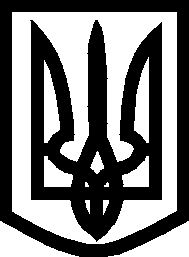 УКРАЇНА ВИКОНАВЧИЙ КОМІТЕТМЕЛІТОПОЛЬСЬКОЇ  МІСЬКОЇ  РАДИЗапорізької областіР І Ш Е Н Н Я12.12.2019			                                                                     № 250/5Про зняття з квартирного обліку	Розглянувши лист управління соціального захисту населення Мелітопольської міської ради Запорізької області від 25.11.2019, відповідно до Закону України «Про місцеве самоврядування в Україні», ст. 40 Житлового кодексу УРСР і п. 26 Правил обліку громадян, які потребують поліпшення житлових умов, затверджених постановою Ради Міністрів УРСР і Укрпрофради від 11.12.1984 № 470, виконавчий комітет Мелітопольської міської ради Запорізької області В И Р І Ш И В:1. Зняти з квартирного обліку внутрішньо переміщену особу Лосєву Наталію Іванівну, … року народження у зв’язку з вибуттям  в інший район.2. Контроль за виконанням цього рішення покласти на заступника міського голови з питань діяльності виконавчих органів ради Судакова І.Секретар Мелітопольської міської ради				Роман РОМАНОВ(…) – текст, який містить конфіденційну інформацію про фізичну особу